【附件一】第十一屆三好校園實踐學校申請表暨方案計畫書方案名稱(中文)：學校：      校長：第十一屆三好校園實踐學校申請表附註：1.請自行設定方案名稱。為期聚焦而能做出特色，請以「三好」為主軸設定推動之主題名稱，避免直接提出學校整體品德教育推動之措施。2.*聯合國永續發展目標(SDGs) ，請參考三好校園實踐學校方案計畫書撰寫說明下方圖示，或搜尋https://smallsomebody.tw/sdgs。3.實踐團隊成員請填報主要推動的行政主管、負責人、家長或社區實際參與者。承辦人通訊請完整填寫，以利聯繫。三好校園實踐學校方案計畫書撰寫說明計畫應以落實「三好」理念為主，整體方案之撰寫，方案名稱、方案目的、實施項目、經費編列等項目，應力求一貫前後呼應。至於計畫書各項目撰寫之要項說明如下：壹、緣起與方案形成過程一、請說明學校為何要申辦本方案。二、請簡要說明學校擬定本方案時，事前溝通以訂定實施策略與項目之具體作法，如邀校內外相關人員磋商、提課發會或行政會議討論等。三、連續第2、3、4、5次申請者，應檢討上一年度各實施項目執行情形，並說明本年度計畫修正、增置或減列之緣由。貳、基本理念與方案目的一、請說明三好融入學校辦學目標之基本構想，以及以學校為本位整體推動三好的基本理念架構。二、請具體說明方案實施的目的。參、實施策略與項目　　請針對方案主題和目的，說明計畫執行的層面/策略、執行項目，以及每一執行項目的具體目標和做法等。另外，經費概算表所列之活動項目，均應具體呈現於實施項目中。肆、成效評量設計　　請以各實施項目的目標為中心，說明成效評估的指標和做法。伍、推廣與分享　　請描繪將三好推廣至他校或社區的具體做法。陸、預期成效    請以整體方案之立場，條列透過本計畫實施之後，在學校教育目標、課程發展、學生行為、環境型塑等層面，期望獲得的成效。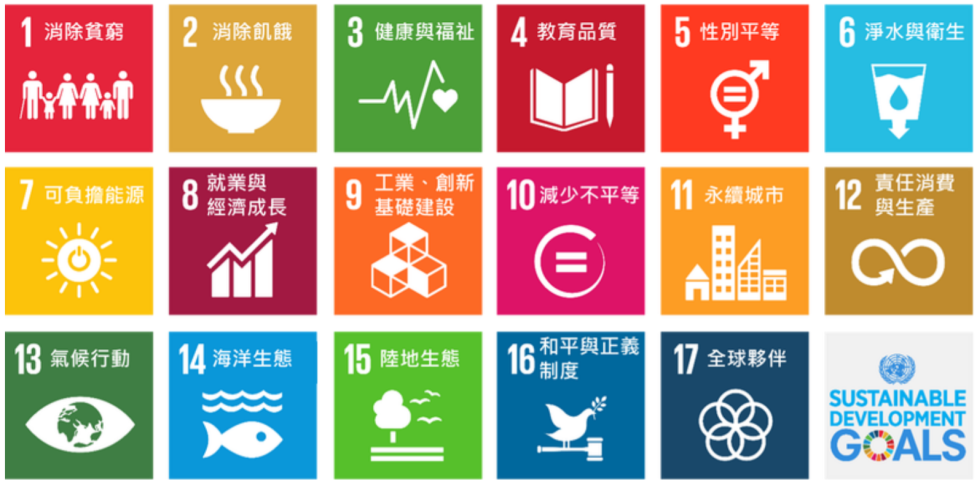 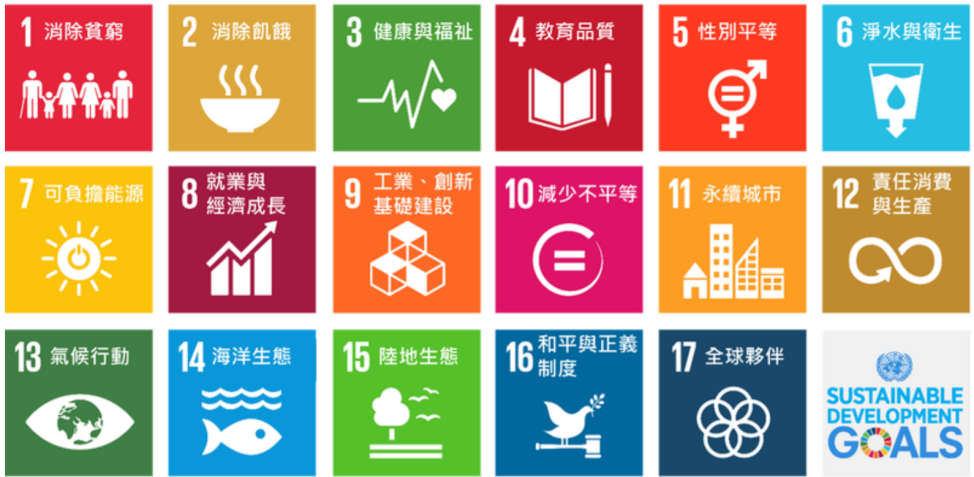 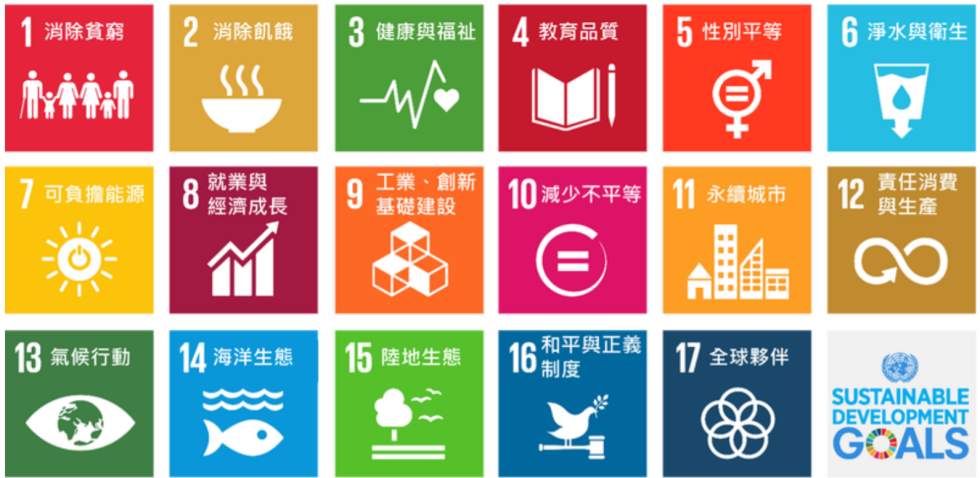 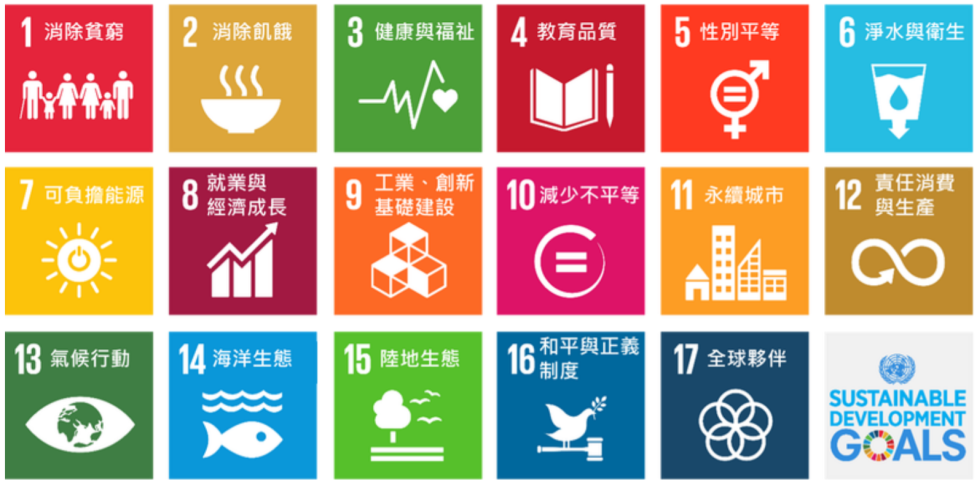 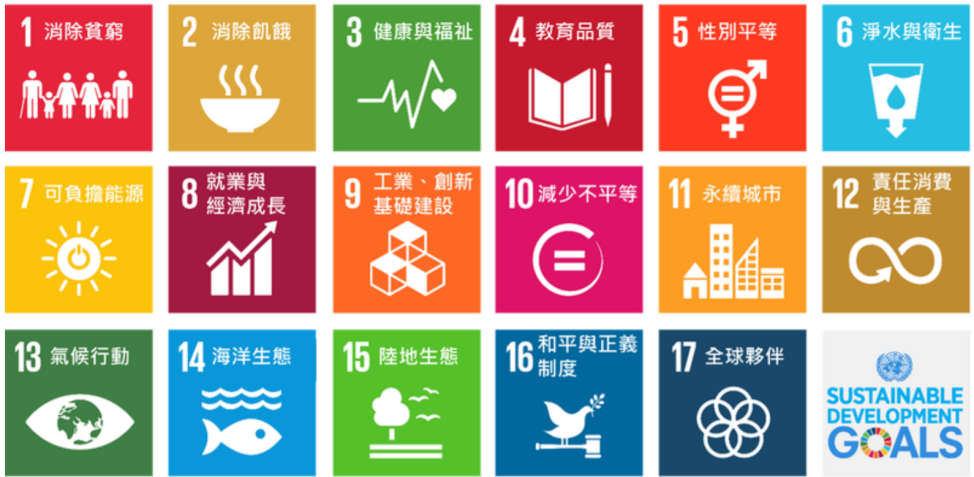 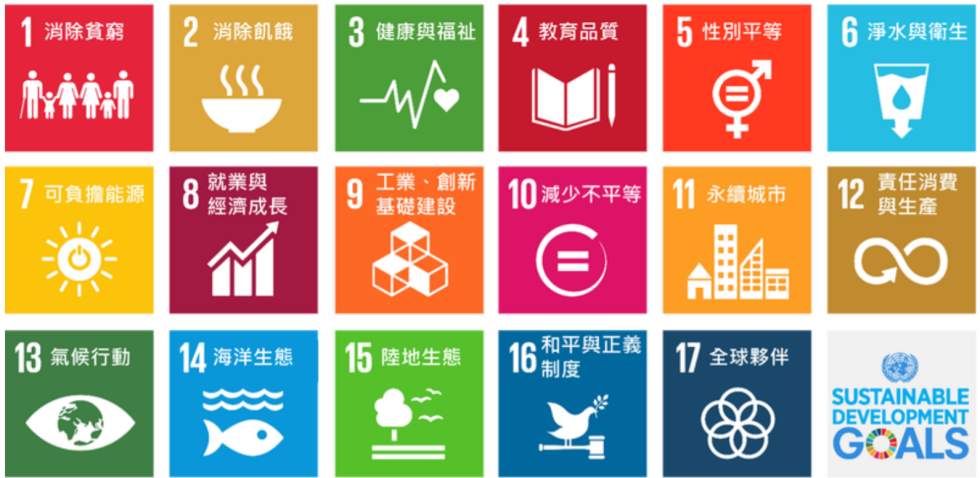 三好校園實踐學校『參選計畫方案』授權書三好校園實踐學校智慧財產授權書【附件二】三好校園實踐學校經費編列原則一、各計畫項目經費細項之編列，應務期核實合理。二、原則上不核列資本門，但如屬營造環境之布置或活動所必要，不得超過申請經費之25%。三、編列書籍費部份，須為搭配活動之必要，不得超過申請經費之15%。四、交通遊覽車費須為配合計畫活動所必要，以不超過申請經費之15%為原則。五、學校申請獎勵品(建議勿發給現金)之經費總和，以不超過申請經費之5%為原則，且單價不宜過高。六、各項雜支總額以不超過申請經費之5%為原則。七、學校辦理之研習，如親子講座、老師增能研習之鐘點費，須為配合三好推廣所必要。八、學校社團所需之社團指導老師費用，原則上不予補助。九、不得編列數位相機、錄影機、平板電腦、電腦等設備，如編列應予刪除，但為作紀錄所必要，可購置合理適量之隨身碟、磁片、碳粉匣、紙張等。十、訂閱「人間福報」經費不予補助，如有需要請向人間福報申請。十一、不得編列國外旅費。十二、計畫時程以2021年8月1日至2022年6月30日為原則。寒暑假辦理活動需另說明原因。十三、出席三好校園複審專業對話、共識營、頒獎典禮暨期末成果展，可編列1~2人之交通費及代課費用；離島學校並得專項申請，不包含在申請經費上限之內。初次申請學校，若有參與複審專業對話但未獲選之情形，其交通費、住宿費等得於獲選名單公告後，由學校行文向主辦單位申請實支，款項由主辦單位逕撥學校帳戶。第十一屆三好校園實踐學校經費概算表校長簽章：　　　　　　　　　　　　　　學校印信：承辦人簽章：學校全銜(中文)： 學校全銜(英文)：學校全銜(中文)： 學校全銜(英文)：學校全銜(中文)： 學校全銜(英文)：學校全銜(中文)： 學校全銜(英文)：學校全銜(中文)： 學校全銜(英文)：學校全銜(中文)： 學校全銜(英文)：學校全銜(中文)： 學校全銜(英文)：學校全銜(中文)： 學校全銜(英文)：申請次數： 口初次申請　 口第2年續申請   口第3年續申請   口第4年續申請  口第5年續申請（屆滿5年間隔兩年後再提申請者，及非連續申請者，均視為初次申請）申請次數： 口初次申請　 口第2年續申請   口第3年續申請   口第4年續申請  口第5年續申請（屆滿5年間隔兩年後再提申請者，及非連續申請者，均視為初次申請）申請次數： 口初次申請　 口第2年續申請   口第3年續申請   口第4年續申請  口第5年續申請（屆滿5年間隔兩年後再提申請者，及非連續申請者，均視為初次申請）申請次數： 口初次申請　 口第2年續申請   口第3年續申請   口第4年續申請  口第5年續申請（屆滿5年間隔兩年後再提申請者，及非連續申請者，均視為初次申請）申請次數： 口初次申請　 口第2年續申請   口第3年續申請   口第4年續申請  口第5年續申請（屆滿5年間隔兩年後再提申請者，及非連續申請者，均視為初次申請）申請次數： 口初次申請　 口第2年續申請   口第3年續申請   口第4年續申請  口第5年續申請（屆滿5年間隔兩年後再提申請者，及非連續申請者，均視為初次申請）申請次數： 口初次申請　 口第2年續申請   口第3年續申請   口第4年續申請  口第5年續申請（屆滿5年間隔兩年後再提申請者，及非連續申請者，均視為初次申請）申請次數： 口初次申請　 口第2年續申請   口第3年續申請   口第4年續申請  口第5年續申請（屆滿5年間隔兩年後再提申請者，及非連續申請者，均視為初次申請）曾獲選年度：口第一屆2011  口第二屆2012  口第三屆2013  口第四屆2014  口第五屆2015　      口第六屆2016　口第七屆2017　口第八屆2018　口第九屆2019  口第十屆2020曾獲選年度：口第一屆2011  口第二屆2012  口第三屆2013  口第四屆2014  口第五屆2015　      口第六屆2016　口第七屆2017　口第八屆2018　口第九屆2019  口第十屆2020曾獲選年度：口第一屆2011  口第二屆2012  口第三屆2013  口第四屆2014  口第五屆2015　      口第六屆2016　口第七屆2017　口第八屆2018　口第九屆2019  口第十屆2020曾獲選年度：口第一屆2011  口第二屆2012  口第三屆2013  口第四屆2014  口第五屆2015　      口第六屆2016　口第七屆2017　口第八屆2018　口第九屆2019  口第十屆2020曾獲選年度：口第一屆2011  口第二屆2012  口第三屆2013  口第四屆2014  口第五屆2015　      口第六屆2016　口第七屆2017　口第八屆2018　口第九屆2019  口第十屆2020曾獲選年度：口第一屆2011  口第二屆2012  口第三屆2013  口第四屆2014  口第五屆2015　      口第六屆2016　口第七屆2017　口第八屆2018　口第九屆2019  口第十屆2020曾獲選年度：口第一屆2011  口第二屆2012  口第三屆2013  口第四屆2014  口第五屆2015　      口第六屆2016　口第七屆2017　口第八屆2018　口第九屆2019  口第十屆2020曾獲選年度：口第一屆2011  口第二屆2012  口第三屆2013  口第四屆2014  口第五屆2015　      口第六屆2016　口第七屆2017　口第八屆2018　口第九屆2019  口第十屆2020學生數：學生數：學生數：班級數：班級數：縣市：縣市：縣市：方案名稱(中文)：方案名稱(英文)：方案名稱(中文)：方案名稱(英文)：方案名稱(中文)：方案名稱(英文)：方案名稱(中文)：方案名稱(英文)：方案名稱(中文)：方案名稱(英文)：方案名稱(中文)：方案名稱(英文)：方案名稱(中文)：方案名稱(英文)：方案名稱(中文)：方案名稱(英文)：計畫呼應*聯合國永續發展目標(SDGs)之項目：(可複選至多三項。請依著重之程度，由高到低依序於括弧內標示該項目之阿拉伯代號與名稱。)1.（              ）；  2.（              ）；  3.（              ）計畫呼應*聯合國永續發展目標(SDGs)之項目：(可複選至多三項。請依著重之程度，由高到低依序於括弧內標示該項目之阿拉伯代號與名稱。)1.（              ）；  2.（              ）；  3.（              ）計畫呼應*聯合國永續發展目標(SDGs)之項目：(可複選至多三項。請依著重之程度，由高到低依序於括弧內標示該項目之阿拉伯代號與名稱。)1.（              ）；  2.（              ）；  3.（              ）計畫呼應*聯合國永續發展目標(SDGs)之項目：(可複選至多三項。請依著重之程度，由高到低依序於括弧內標示該項目之阿拉伯代號與名稱。)1.（              ）；  2.（              ）；  3.（              ）計畫呼應*聯合國永續發展目標(SDGs)之項目：(可複選至多三項。請依著重之程度，由高到低依序於括弧內標示該項目之阿拉伯代號與名稱。)1.（              ）；  2.（              ）；  3.（              ）計畫呼應*聯合國永續發展目標(SDGs)之項目：(可複選至多三項。請依著重之程度，由高到低依序於括弧內標示該項目之阿拉伯代號與名稱。)1.（              ）；  2.（              ）；  3.（              ）計畫呼應*聯合國永續發展目標(SDGs)之項目：(可複選至多三項。請依著重之程度，由高到低依序於括弧內標示該項目之阿拉伯代號與名稱。)1.（              ）；  2.（              ）；  3.（              ）計畫呼應*聯合國永續發展目標(SDGs)之項目：(可複選至多三項。請依著重之程度，由高到低依序於括弧內標示該項目之阿拉伯代號與名稱。)1.（              ）；  2.（              ）；  3.（              ）實踐團隊主要成員基本資料（請自行增加欄位）實踐團隊主要成員基本資料（請自行增加欄位）實踐團隊主要成員基本資料（請自行增加欄位）實踐團隊主要成員基本資料（請自行增加欄位）實踐團隊主要成員基本資料（請自行增加欄位）實踐團隊主要成員基本資料（請自行增加欄位）實踐團隊主要成員基本資料（請自行增加欄位）實踐團隊主要成員基本資料（請自行增加欄位）序姓名職稱學校電話分機行動電話行動電話e-mail12345三好校園承辦人通訊（訊息通知以e-mail為主，務必詳填。）三好校園承辦人通訊（訊息通知以e-mail為主，務必詳填。）三好校園承辦人通訊（訊息通知以e-mail為主，務必詳填。）三好校園承辦人通訊（訊息通知以e-mail為主，務必詳填。）三好校園承辦人通訊（訊息通知以e-mail為主，務必詳填。）三好校園承辦人通訊（訊息通知以e-mail為主，務必詳填。）三好校園承辦人通訊（訊息通知以e-mail為主，務必詳填。）三好校園承辦人通訊（訊息通知以e-mail為主，務必詳填。）姓名姓名職稱職稱行動電話行動電話學校電話(含分機)學校電話(含分機)e-maile-mail學校網址：學校網址：學校網址：學校網址：學校網址：學校網址：學校網址：學校網址：郵區：郵區：郵區：學校地址：學校地址：學校地址：學校地址：學校地址：學校名稱方案名稱　茲無償授權公益信託星雲大師教育基金得為「第十一屆三好校園實踐學校」活動宣傳事宜，將授權人參選申請計畫書中圖、文及內容以各種方式、永久、不限地區，重製、編輯、改作、引用、公開展示、公開陳列、公開播送、公開上映、公開傳輸、重新格式化、散布參賽作品，並得再授權他人使用。授權人（校長）：　　　　　　　　　　　　　簽章授權學校全稱（關防）：中華民國　　　年　　　月　　　日　茲無償授權公益信託星雲大師教育基金得為「第十一屆三好校園實踐學校」活動宣傳事宜，將授權人參選申請計畫書中圖、文及內容以各種方式、永久、不限地區，重製、編輯、改作、引用、公開展示、公開陳列、公開播送、公開上映、公開傳輸、重新格式化、散布參賽作品，並得再授權他人使用。授權人（校長）：　　　　　　　　　　　　　簽章授權學校全稱（關防）：中華民國　　　年　　　月　　　日備註1.請以正楷填寫資料於表格空白處。2.授權人請校長代表學校填寫。　本校參與「第十一屆三好校園實踐學校」選拔之作品保證未涉及抄襲或改作，如經主辦單位認定有全部或部分抄襲或改作等侵害他人智慧財產權情事，得由主辦單位取消參選及得獎資格，並收回所頒獎座及相關補助經費，本團隊無任何異議，並放棄先訴抗辯權。方案名稱：此致公益信託星雲大師教育基金授權人（校長）：　　　　　　　　　　　簽章學校全稱（關防）：中華民國　　　年　　　月　　　日學校名稱：學校名稱：學校名稱：學校名稱：學校名稱：學校名稱：上屆餘款     　元(初申請填0)上屆餘款     　元(初申請填0)上屆餘款     　元(初申請填0)上屆餘款     　元(初申請填0)活動項目(*請標註特色活動)項目性質1.新興項目2.延續上年度計畫3.修改上年度計畫辦理日程實施課程及活動內容請以條列式，簡述活動之實施對象及實施方式。經費用途請條列經費名稱與列計方式經費用途請條列經費名稱與列計方式預算需求／經費來源預算需求／經費來源預算需求／經費來源預算需求／經費來源活動項目(*請標註特色活動)項目性質1.新興項目2.延續上年度計畫3.修改上年度計畫辦理日程實施課程及活動內容請以條列式，簡述活動之實施對象及實施方式。經費用途請條列經費名稱與列計方式經費用途請條列經費名稱與列計方式自籌其他補助三好校園小計附註1.「活動項目(*請標註特色活動)」一欄，請寫上各該活動之名稱，並請從辦理之活動中，標註精彩並具學校特色的活動1-2項，其寫法如「*社區長者關懷服務」。2.請以活動項目為單位，按需要之經費分項編列，並說明計列方式。3.「上屆餘款」一欄，續申請者請以提出本計畫之時間點填寫預估的餘額。(若經初選通過參與複審專業對話，屆時再倂同回應初審意見，提出確切的上屆餘額數，並說明規劃使用情形。)4.本表所列需支用經費之活動項目，均須於計畫書之實施項目中呈現並說明。5.經費編列請參考三好校園實踐學校經費編列原則。附註1.「活動項目(*請標註特色活動)」一欄，請寫上各該活動之名稱，並請從辦理之活動中，標註精彩並具學校特色的活動1-2項，其寫法如「*社區長者關懷服務」。2.請以活動項目為單位，按需要之經費分項編列，並說明計列方式。3.「上屆餘款」一欄，續申請者請以提出本計畫之時間點填寫預估的餘額。(若經初選通過參與複審專業對話，屆時再倂同回應初審意見，提出確切的上屆餘額數，並說明規劃使用情形。)4.本表所列需支用經費之活動項目，均須於計畫書之實施項目中呈現並說明。5.經費編列請參考三好校園實踐學校經費編列原則。附註1.「活動項目(*請標註特色活動)」一欄，請寫上各該活動之名稱，並請從辦理之活動中，標註精彩並具學校特色的活動1-2項，其寫法如「*社區長者關懷服務」。2.請以活動項目為單位，按需要之經費分項編列，並說明計列方式。3.「上屆餘款」一欄，續申請者請以提出本計畫之時間點填寫預估的餘額。(若經初選通過參與複審專業對話，屆時再倂同回應初審意見，提出確切的上屆餘額數，並說明規劃使用情形。)4.本表所列需支用經費之活動項目，均須於計畫書之實施項目中呈現並說明。5.經費編列請參考三好校園實踐學校經費編列原則。附註1.「活動項目(*請標註特色活動)」一欄，請寫上各該活動之名稱，並請從辦理之活動中，標註精彩並具學校特色的活動1-2項，其寫法如「*社區長者關懷服務」。2.請以活動項目為單位，按需要之經費分項編列，並說明計列方式。3.「上屆餘款」一欄，續申請者請以提出本計畫之時間點填寫預估的餘額。(若經初選通過參與複審專業對話，屆時再倂同回應初審意見，提出確切的上屆餘額數，並說明規劃使用情形。)4.本表所列需支用經費之活動項目，均須於計畫書之實施項目中呈現並說明。5.經費編列請參考三好校園實踐學校經費編列原則。附註1.「活動項目(*請標註特色活動)」一欄，請寫上各該活動之名稱，並請從辦理之活動中，標註精彩並具學校特色的活動1-2項，其寫法如「*社區長者關懷服務」。2.請以活動項目為單位，按需要之經費分項編列，並說明計列方式。3.「上屆餘款」一欄，續申請者請以提出本計畫之時間點填寫預估的餘額。(若經初選通過參與複審專業對話，屆時再倂同回應初審意見，提出確切的上屆餘額數，並說明規劃使用情形。)4.本表所列需支用經費之活動項目，均須於計畫書之實施項目中呈現並說明。5.經費編列請參考三好校園實踐學校經費編列原則。項目自籌其他補助三好校園總計附註1.「活動項目(*請標註特色活動)」一欄，請寫上各該活動之名稱，並請從辦理之活動中，標註精彩並具學校特色的活動1-2項，其寫法如「*社區長者關懷服務」。2.請以活動項目為單位，按需要之經費分項編列，並說明計列方式。3.「上屆餘款」一欄，續申請者請以提出本計畫之時間點填寫預估的餘額。(若經初選通過參與複審專業對話，屆時再倂同回應初審意見，提出確切的上屆餘額數，並說明規劃使用情形。)4.本表所列需支用經費之活動項目，均須於計畫書之實施項目中呈現並說明。5.經費編列請參考三好校園實踐學校經費編列原則。附註1.「活動項目(*請標註特色活動)」一欄，請寫上各該活動之名稱，並請從辦理之活動中，標註精彩並具學校特色的活動1-2項，其寫法如「*社區長者關懷服務」。2.請以活動項目為單位，按需要之經費分項編列，並說明計列方式。3.「上屆餘款」一欄，續申請者請以提出本計畫之時間點填寫預估的餘額。(若經初選通過參與複審專業對話，屆時再倂同回應初審意見，提出確切的上屆餘額數，並說明規劃使用情形。)4.本表所列需支用經費之活動項目，均須於計畫書之實施項目中呈現並說明。5.經費編列請參考三好校園實踐學校經費編列原則。附註1.「活動項目(*請標註特色活動)」一欄，請寫上各該活動之名稱，並請從辦理之活動中，標註精彩並具學校特色的活動1-2項，其寫法如「*社區長者關懷服務」。2.請以活動項目為單位，按需要之經費分項編列，並說明計列方式。3.「上屆餘款」一欄，續申請者請以提出本計畫之時間點填寫預估的餘額。(若經初選通過參與複審專業對話，屆時再倂同回應初審意見，提出確切的上屆餘額數，並說明規劃使用情形。)4.本表所列需支用經費之活動項目，均須於計畫書之實施項目中呈現並說明。5.經費編列請參考三好校園實踐學校經費編列原則。附註1.「活動項目(*請標註特色活動)」一欄，請寫上各該活動之名稱，並請從辦理之活動中，標註精彩並具學校特色的活動1-2項，其寫法如「*社區長者關懷服務」。2.請以活動項目為單位，按需要之經費分項編列，並說明計列方式。3.「上屆餘款」一欄，續申請者請以提出本計畫之時間點填寫預估的餘額。(若經初選通過參與複審專業對話，屆時再倂同回應初審意見，提出確切的上屆餘額數，並說明規劃使用情形。)4.本表所列需支用經費之活動項目，均須於計畫書之實施項目中呈現並說明。5.經費編列請參考三好校園實踐學校經費編列原則。附註1.「活動項目(*請標註特色活動)」一欄，請寫上各該活動之名稱，並請從辦理之活動中，標註精彩並具學校特色的活動1-2項，其寫法如「*社區長者關懷服務」。2.請以活動項目為單位，按需要之經費分項編列，並說明計列方式。3.「上屆餘款」一欄，續申請者請以提出本計畫之時間點填寫預估的餘額。(若經初選通過參與複審專業對話，屆時再倂同回應初審意見，提出確切的上屆餘額數，並說明規劃使用情形。)4.本表所列需支用經費之活動項目，均須於計畫書之實施項目中呈現並說明。5.經費編列請參考三好校園實踐學校經費編列原則。總金額附註1.「活動項目(*請標註特色活動)」一欄，請寫上各該活動之名稱，並請從辦理之活動中，標註精彩並具學校特色的活動1-2項，其寫法如「*社區長者關懷服務」。2.請以活動項目為單位，按需要之經費分項編列，並說明計列方式。3.「上屆餘款」一欄，續申請者請以提出本計畫之時間點填寫預估的餘額。(若經初選通過參與複審專業對話，屆時再倂同回應初審意見，提出確切的上屆餘額數，並說明規劃使用情形。)4.本表所列需支用經費之活動項目，均須於計畫書之實施項目中呈現並說明。5.經費編列請參考三好校園實踐學校經費編列原則。附註1.「活動項目(*請標註特色活動)」一欄，請寫上各該活動之名稱，並請從辦理之活動中，標註精彩並具學校特色的活動1-2項，其寫法如「*社區長者關懷服務」。2.請以活動項目為單位，按需要之經費分項編列，並說明計列方式。3.「上屆餘款」一欄，續申請者請以提出本計畫之時間點填寫預估的餘額。(若經初選通過參與複審專業對話，屆時再倂同回應初審意見，提出確切的上屆餘額數，並說明規劃使用情形。)4.本表所列需支用經費之活動項目，均須於計畫書之實施項目中呈現並說明。5.經費編列請參考三好校園實踐學校經費編列原則。附註1.「活動項目(*請標註特色活動)」一欄，請寫上各該活動之名稱，並請從辦理之活動中，標註精彩並具學校特色的活動1-2項，其寫法如「*社區長者關懷服務」。2.請以活動項目為單位，按需要之經費分項編列，並說明計列方式。3.「上屆餘款」一欄，續申請者請以提出本計畫之時間點填寫預估的餘額。(若經初選通過參與複審專業對話，屆時再倂同回應初審意見，提出確切的上屆餘額數，並說明規劃使用情形。)4.本表所列需支用經費之活動項目，均須於計畫書之實施項目中呈現並說明。5.經費編列請參考三好校園實踐學校經費編列原則。附註1.「活動項目(*請標註特色活動)」一欄，請寫上各該活動之名稱，並請從辦理之活動中，標註精彩並具學校特色的活動1-2項，其寫法如「*社區長者關懷服務」。2.請以活動項目為單位，按需要之經費分項編列，並說明計列方式。3.「上屆餘款」一欄，續申請者請以提出本計畫之時間點填寫預估的餘額。(若經初選通過參與複審專業對話，屆時再倂同回應初審意見，提出確切的上屆餘額數，並說明規劃使用情形。)4.本表所列需支用經費之活動項目，均須於計畫書之實施項目中呈現並說明。5.經費編列請參考三好校園實踐學校經費編列原則。附註1.「活動項目(*請標註特色活動)」一欄，請寫上各該活動之名稱，並請從辦理之活動中，標註精彩並具學校特色的活動1-2項，其寫法如「*社區長者關懷服務」。2.請以活動項目為單位，按需要之經費分項編列，並說明計列方式。3.「上屆餘款」一欄，續申請者請以提出本計畫之時間點填寫預估的餘額。(若經初選通過參與複審專業對話，屆時再倂同回應初審意見，提出確切的上屆餘額數，並說明規劃使用情形。)4.本表所列需支用經費之活動項目，均須於計畫書之實施項目中呈現並說明。5.經費編列請參考三好校園實踐學校經費編列原則。百分比